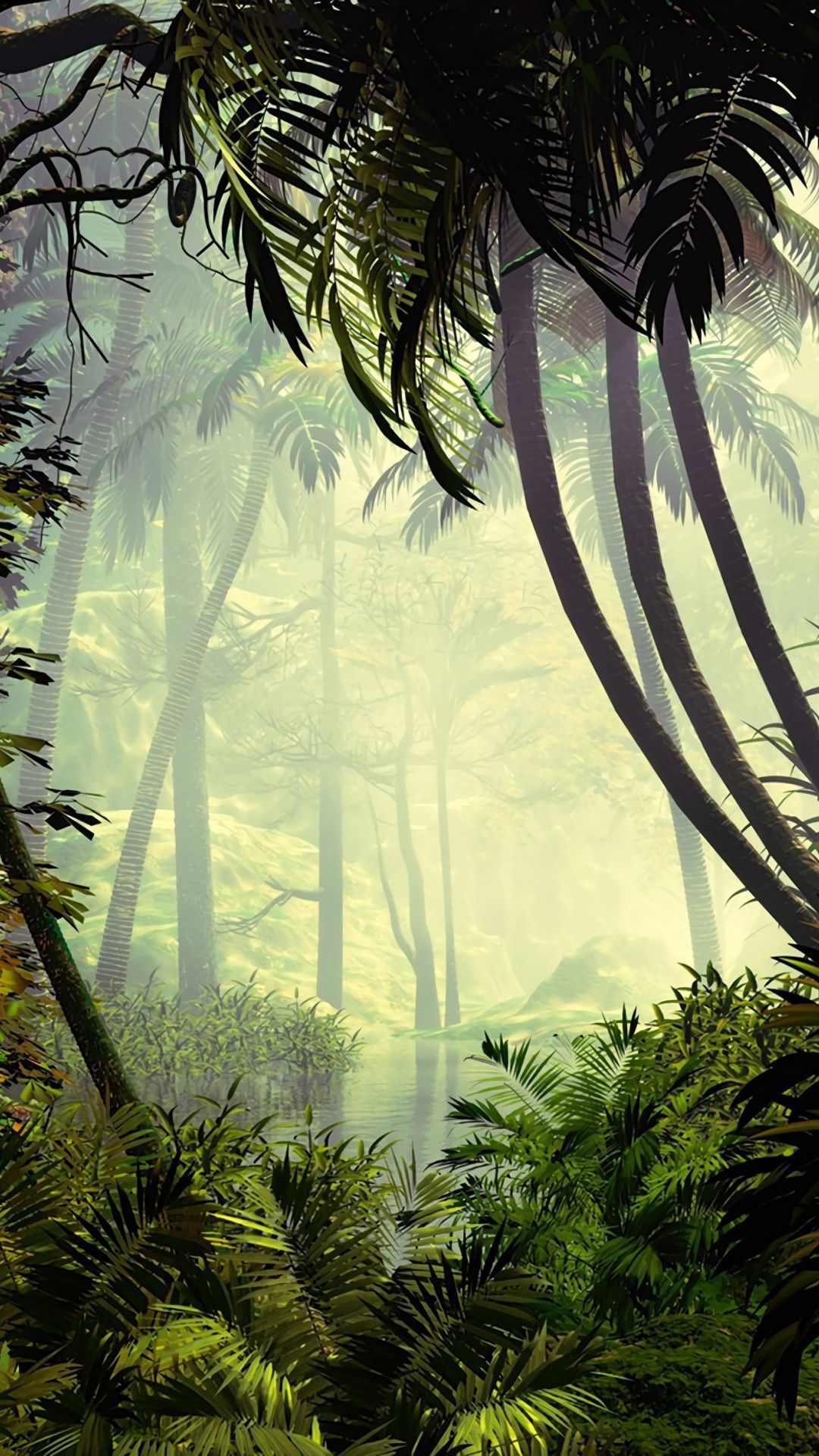 Beste ouders en jonggiversVan 23 tot en met 25 oktober gaan we op weekendje! We spreken af op 23/10 om 19u30 te Hoogveld (Hoogveld 4, 8210 Zedelgem). Op 25/10 om 11u30 mogen jullie daar weer opgehaald worden. Het zou zeer leuk zijn als iedereen verkleed zou toekomen! Inschrijven gebeurt door 40 euro te storten op BE40 9792 4308 7863 met vermelding naam + weekendje jonggivers voor 10/10/2020. Gelieve ook te controleren of uw kind ingeschreven is voor het scoutsjaar (belangrijk voor de verzekering!), anders mag uw kind niet mee. Indien er nog vragen of onduidelijkheden zijn, mag je zeker de leiding contacteren! Hopelijk tot dan allemaal! GroetjesWout, Eskil, Mahé en MarliesMarlies Pollet0471 46 48 59 Mahé Van der Schueren0479 48 76 07Eskil Casteleyn0471 70 16 48Wout van Ghelewe 0499 75 30 89 